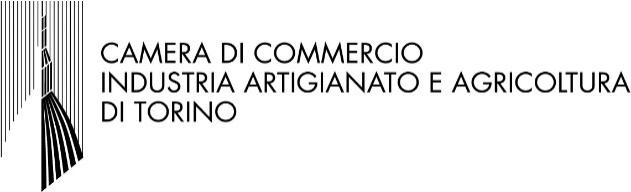 Modulo - Misura B - CCIAA TorinoCONCESSIONE DI CONTRIBUTI SOTTO FORMA DI VOUCHER ALLE IMPRESE PER AVVIARE O RAFFORZARE LA PRESENZA ALL’ESTEROIl contributo assegnato alle imprese richiedenti le cui domande rispondono a tutte le condizioni previste dal presente Bando è riportato nella tabella che segue.(*) valore minimo del progetto presentato dall’impresa;Il presente Modulo Misura B – CCIAA Torino deve contenere le seguenti informazioni (tutti i campi sono obbligatori):breve descrizione del progetto di avvio o rafforzamento della presenza all’estero;indicazione degli ambiti di attività per avviare o rafforzare la presenza all’estero tra quelli indicati all’art. 3 del presente bando;indicazione della tipologia delle spese per le quali si chiede il contributo, secondo quanto riportato all’art.3 del presente bando;Importo minimo di investimento (*)Importo massimo del contributoeuro 2.000,00euro 2.500,00